American Indian/Alaska Native
 Vocational Rehabilitation Centers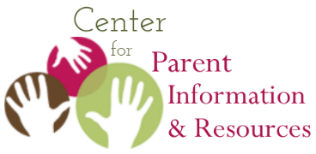 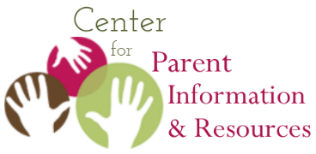 September 2020A publication of the Center for Parent Information and Resources Compiled by Judy Wiley for CPIRUnder the Vocational Rehabilitation Services Projects for American Indians with Disabilities, tribal governments can develop or increase their capacity to provide a program of vocational rehabilitation (VR) services, in a culturally relevant manner, to American Indians with disabilities residing on or near Federal or state reservations. VR services are intended to enable these individuals to prepare for and engage in gainful employment. Program services are provided under an individualized plan for employment and may include native healing services.ALASKAAssociation of Village Council PresidentsDirector: Irma GoodwineP.O. Box 1818Bethel, AK, 99559(907) 543-7491 irma_goodwine@avcp.org Kodiak Area Native AssociationDirector: Gwen Sargent3449 Rezanof Dr. EastKodiak, AK, 99615(907) 486-1361Gwen.Sargent@kanaweb.org Aleutian Pribilof Islands AssociationDirector: Kimber Olson1131 E. International Airport Rd.Anchorage, AK 99518(907) 222-4242kimbero@apiai.org Tanana Chiefs ConferenceDirector: Amanda Race122 First Ave. Suite 600Fairbanks, AK, 99701(907) 452-8251X.3232amanda.race@tananachiefs.org Bristol Bay Native AssociationDirector: Gail SorensenP.O. Box 310Dillingham, AK, 99576(907) 842-2262gsorensen@bbna.com Central Council of Tlingit & Haida Indian Tribes of AlaskaDirector: Teresa Sarabia320 W. Willoughby Ave.Juneau, AK, 99801(907) 463-7325tsarabia@ccthita.org Cook Inlet Tribal Council, Inc.Director: Angelina Santa Ana3600 San Jeronimo DriveAnchorage, AK, 99508(907) 793-3362 asantaana@citci.org Kawerak, Inc.Director: Sara LizakP.O. Box 948Nome, AK, 99762(907) 443-4362SLizak@kawerak.org  Inupiat Community of the Arctic SlopeDirector: Francisco “Cisco” MuldezP.O. Box 1610Barrow, AK, 99723(907) 852-2448 cisco.muldez@inupiatgov.com Maniilaq AssociationDirector: Tom CyrusP.O. Box 256Kotzebue, AK 99752(907) 475-2162 tom.cyrus@maniilaq.org ArizonaThe Navajo NationDirector: Paula SeanezP.O. Box 1420Window Rock, AZ, 86515(928) 871-6338 x7488 paulaseanez@nndode.org White Mountain Apache TribeDirector: Norbert ClarksonP.O Box 919Whiteriver, AZ 85941(928) 338-1791 norbertclarkson@wmat.us Tohono O’odham NationManager: Dwayne LopezPO Box 100Sells, Arizona 85634(520) 383-8796 Dwayne.Lopez@tonation-nsn.gov The Hopi TribeDirector: Kathleen SumatzkukuPO Box 123Kykotsmovi, AZ 86039(928) 734-3531 ksumatzakuku@hopi.nsn.us CaliforniaFort Mojave Indian TribeDirector: Cellina Reyes500 Merriman AvenueNeedles, California 92363(928) 768-1144 cellinareyes@fortmojave.com Pinoleville Pomo NationDirector: Lisa Weiler500 B Pinoleville Dr.Ukiah, California 95482(707) 462-7801 lisaw@pinoleville-nsn.us Hoopa Valley Tribal CouncilProgram Manager: Leanne EstradaPO Box 669Hoopa, California 95546(530) 625-5081 leannevocrehab@gmail.com Sycuan Band of Kumeyaay NationDirector: Chag Lowry5459 Sycuan Rd.El Cajon, CA 92019((707) 496-2407clowry@sitvr.com ColoradoSouthern Ute Indian TribeDirector: Gail CrossPO Box 737Ignacio, CO 81137(970) 563-4727 gcross@southern-ute.nsn.us Ute Mountain Ute TribeDirector: Angela KylePO Box 228Towaoc, CO 81334(970) 564-5722 Angela.Kyle@utemountain.org connecticutMashantucket Pequot Tribal NationDirector: Nicole Rico Serrano1 Matts Path, PO Box 3310Mashantucket, CT 06338-3310(860) 396-2106 nrico@mptn-nsn.gov GeorgiaLower Muskogee Creek TribeDirector: Christina “Peggy” Venable107 Tall Pine DriveWhigham, GA 39897(229) 762-3169 cpvenable.mvr4@gmail.com idahoCoeur d’Alene TribeDirector: Toni WhitmanPO Box 408Plummer, ID 83851(208) 686-6602 twhitman@cdatribe-nsn.gov Nez Perce TribeDirector: Joanna MarekPO Box 365Lapwai, ID 83540-0365(208) 843-9395 joannam@nezperce.org Shoshone Bannock TribeDirector: Ramona Medicine HorseP.O. Box 306Ft. Hall, ID 83203(208) 478-4052rmedicinehorse@sbtribes.com kansasPrairie Band of Potawatomi Nation Tribal GovernmentDirector: Sarah Cowan11400 158 Road,Mayetta, KS 66509(785) 966-2932 SarahCowan@pbpnation.org louisianaUnited Houma Nation, IncDirector: Lanor CurolePO Box 4217Houma, LA 70361-4217(985) 223-3093 lanor@unitedhoumanation.org Intertribal Council of Central LouisianaDirector: Amanda Vinson451 Nolan TraceLeesville, LA 71446(337) 238-5572 avinson@clivr.org Tunica-Biloxi Tribe of LouisianaDirector: Evelyn Cass150 Melacon RoadMarksville, LA 71351-7135(318) 253-5100 ecass@tunica.org maineHoulton Band of Maliseet IndiansWabanaki Vocational RehabilitationDirector: Darcy Gentle88 Bell RoadLittleton, ME 04730(207) 532-2021 dgentle@maliseets.com michiganHannahville Indian CommunityDirector: Dr. Carol BergquistN14911 Hannahville B-1 RoadWilson, MI 49896(906) 466-2959 carol.bergquist@hicvisions.org minnesotaRed Lake Band of Chippewa IndiansDirector: Connie Lee Berg15525 Mendota Avenue, P.O. Box 416Redby, MN 56670(218) 679-3350 cberg@redlakenation.org White Earth Reservation Tribal CouncilDirector: Gloria LaFriniereP.O. Box 7Naytahwaush, MN 56566(218) 935-5554 x3226 gloria.lafriniere@whiteearth-nsn.gov montanaBlackfeet Tribal Business CouncilDirector: George KippP.O. Box 1090Browning, MT 59417(406) 338-2111 george_kipp@yahoo.com Fort Belknap TribesDirector: Jim FoxRR 1, Box 66Harlem, MT 59526(406) 353-2205 x410 bigsmoke_53@yahoo.com Confederated Salish & Kootenai TribesDirector: Shaunda AlbertP.O. Box 278Pablo, MT 59855(406) 675-2700 x1059 shaundaa@cskt.org Fort Peck TribesDirector: Wilfred “Max” BearP.O. Box 1027Poplar, MT 59255(406) 768-2451 asvrp@nemont.net Chippewa Cree TribeCoordinator: Harriet Standing Rock31 Agency SquareBox Elder, MT 59521(406) 395-5739 harriet@cct.rockyboy.org Northern Cheyenne TribeDirector: Steve SmallP.O. Box 98	Lame Deer, MT 59043(406) 477-3641 ssmall@cdkc.edu nebraskaOmaha Tribe VR ProgramDirector: Adriana SpringerPO Box #368Macy, NE 68039(402) 837-5215 adriana.springer@omahatribe.com nevadaMoapa Band of Paiute IndiansActing Director: Ashley OsborneP.O. Box 670Moapa, NV 89025(702) 865-2081 osborne.projectinput@gmail.com Shoshone-Paiute Tribe of Duck ValleyDirector: Virginia C. HowardP.O. Box 219Owyhee, NV 89832(775) 757-2921 x12 howard.virginia@shopai.org Fallon Paiute Shoshone TribeDirector:  Elaine Bender565 Rio Vista DriveFallon, NV 89406-6415(775) 428-2250 VRM@fpst.org new mexicoPueblo of JemezDirector: Rebecca HollandP.O. Box 687Jemez Pueblo, NM 87024(575) 834-0012 Rebecca.holland@jemezpueblo.us Pueblo of LagunaDirector: Petra SolimonP.O. Box 550New Laguna, NM 87038(505) 552-9322, ext. 2004 p.solimon@lagunaed.net new yorkSeneca Nation of IndiansDirector: Sharon Patterson88 Iroquois DriveIrving, NY 14081(716) 532-1033 s.patterson@sni.org St. Regis Mohawk Tribe VR ProgramDirector: Wilfred Jamie BayAkwesane, NY 13655(518) 358-2722 ext. 2500Wilfredbay@srmt-nsn.gov North carolinaLumbee Tribe of North CarolinaDirector: Celeste HuntP.O. Box 236Pembroke, NC 28372(910) 521-4220 chunt@lumbeetribe.com 	 Eastern Band of Cherokee IndiansDirector: Kimlyn S. LambertP.O. Box 653Cherokee, NC 28719(828) 497-4300 kimlambert@cherokeevoc.org North dakotaTurtle Mountain Band of Chippewa IndiansDirector: Donna ThomasP.O. Box 110Belcourt, ND 58316(701) 477-7909 dthomas@tm.edu Spirit Lake NationDirector: Marshall LongieP.O. Box 519Fort Totten, ND 58335(701) 766-4446 mjlongie@gondtc.com Standing Rock Sioux TribeDirector: Benjamin Wolf Necklace1341 92nd StreetFt. Yates, ND 58538(605) 823-4222 ben.wolfnecklace@sittingbull.edu Three Affiliated Tribes (not funded by RSA)Director: Jamie Hall404 Frontage RoadNew Town, ND 58763(701) 627-4781 jamiehall@mhanation.com oklahomaApache Tribe of OklahomaDirector: Ereca CameroP.O. Box 1330Anadarko, OK 73005(405) 247-6414 apachendnvr1@yahoo.com Delaware Tribe of Western OklahomaDirector: Rachel Allen7249 S. Western Ave., #204Oklahoma City, OK 73139(405) 632-3749 rallen@delawarenation.com Cherokee NationDirector: Brenda FitzgeraldP.O. Box 948Tahlequah, OK 74465(918) 453-5004 Brenda-Fitzgerald@cherokee.org Cheyenne/Arapaho Tribes of OklahomaDirector: Timothy Yeahquo100 Red Moon CircleConcho, OK 73022(405) 422-7613 tyeahquo@c-a-tribes.org Chickasaw NationDirector: Michelle Frazier Wilson222 S. MississippiAda, OK 74820(580) 436-0553 michelle.wilson@chickasaw.net Choctaw Nation of OklahomaDirector: Debbie DavenportP.O. Box 231Hugo, OK 74743(580) 326-8304 ddavenport@choctawnation.com Delaware Tribe of Western OklahomaDirector: Rachel Allen7249 S. Western Ave., #204Oklahoma City, OK 73139(405) 632-3749 rallen@delawarenation.com Iowa Tribe of OklahomaDirector: Ronald BakerP.O. Box 728Perkins, OK 74059(405) 547-2402 rbaker@iowantion.org Muscogee Creek Nation Health SystemDirector: Emma DeLa Cruz401 S. Woody GuthrieOkemah, OK 74859(918) 623-1197 Edelacruz@mcn-nsn.gov Comanche NationDirector: Charlotte McCurtainP.O. Box 908Lawton, OK 73502(580) 492-4988 charlotte@comanchenation.com oregonConfederated Tribes of Grand RondeDirector: Michael Herrin9615 Grand Ronde RoadGrand Ronde, OR 97347(503) 879-3098 Michael.Herrin@grandronde.org Confederated Tribes of the Umatilla Indian ReservationDirector: Susie Calhoun464111 Timine WayPendleton, OR 97801(541) 429-7506 susiecalhoun@ctuir.org Confederated Tribes of Warm SpringsDirector: Jackie MinsonP.O. Box CWarm Springs, OR 97761(541) 553-3365 jackie.minson@wstribes.org Confederated Tribes of Siletz IndiansDirector: Jermaine ButlerP.O. Box 549Siletz, OR 97380(503) 390-9494 jeramiem@ctsi.nsn.us The Klamath TribesDirector:P.O. Box 436Chiloquin, OR 97624(541) 783-2219 ext. 109south dakotaCheyenne River Sioux TribeDirector: Lyle CookP.O. Box 506Eagle Butte, SD 57625(605) 964-4400 ability@lakoktanetwork.com Oglala Lakota TribeDirector: Roberta EcoffeyP.O. Box 1985Pine Ridge, SD 57770(605) 867-2798 robertaecoffey@yahoo.com Lower Brule Sioux TribeDirector: Jolleen Laverdure187 Oyate CircleLower Brule, SD 57548(605) 473-5244  JolleenLaverdure@lowerbrule.net Sinte Gleska UniversityActing Director: Burdette Clifford, MS101 Antelope Lake CircleMission, SD 57555-0105(605) 856-8219 Burdette.Clifford@sintegleska.edu Sisseton-Wahpeton OyateActing Director: Sherry Johnson12554 BIA Hwy 711Agency Village, SD 57262(605) 698-3911 SherryJ@swo-nsn.gov washingtonConfederated Tribes of the Colville Indian ReservationDirector: Laurae MacClainP.O. Box 150Nespelem, WA 99155(509) 634-2723 Laurae.MacClain@colvilletribes.com Lummi NationDirector: Julie M. Jefferson2616 Kwina RoadBellingham, WA 98226(360) 384-7120 JulieMJ@lummi-nsn.gov Samish Indian Nation VR ProgramDirector: Donna AdamsonP.O. Box 217Anacortes, WA 98221(360) 726-3647 dadamson@samishtribe.nsn.us Nisqually Indian Tribe (SPIPA)Director: Whitney Jones3104 SE Old Olympic Hwy.Shelton, WA 98584(360) 462-3230 wjones@spipa.org Spokane Tribe of IndiansDirector: Christopher Zilar6228 Old School RoadWellpinit, WA 99040-0100(509) 258-7502 christopherzilar@spokanetribe.com North Intertribal Vocational Rehabilitation ProgramDirector: Jana FinkbonnerP.O. Box 277Arlington, WA 98223(360) 671-7626 jfinkbonner@stillaguamish.com Yakama NationDirector: Jerod CorpuzP.O. Box 390Toppenish, WA 98948(509) 865-5121 jerrymc@yakama.com Cowlitz Indian TribeDirector: Shari HughesP.O. Box 2429Longview, WA 98632(360) 575-6220 shughes.health@cowlitz.org Skokomish Tribal Vocational Rehabilitation ProgramCoordinator: Carol Cordova80 N Tribal Center RdSkokomish, WA 98584-9748(360) 426-4232ccordova@skokomish.org Lower Elwha Klallam TribeManager: Jim Allen2851 Lower Elwha RoadPort Angeles, WA 98363-8409(360) 460-7549Jim.Allen@elwha.org wisconsinGreat Lakes Inter-Tribal Council VR ProgramDirector: Tony JohnP.O. Box 9Lac Du Flambeau, WI 54538(715) 588-1024tjohn@glitc.org Lac Courte Oreilles Indian TribeDirector: Megan Taylor13380 W. Trepania RoadHayward, WI 54843(715) 638-5161 megan.taylor@lco-nsn.gov Oneida Tribe of Indians of WisconsinP.O. Box 365Oneida, WI 54155(920) 490-3793 wyomingEastern Shoshone TribeDirector (Interim): Neil McGillP.O. Box 489Fort Washakie, WY 82514(307) 332-0100nmcgill@easternshoshone.org Northern Arapaho TribeDirector: Elizabeth Jude Hass9 Great Plains Road, Unit 9334Arapahoe, WY 82510(307) 856-8848X126Elizabeth.Jude.Hass@gmail.com 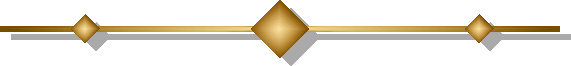 This list of VR contacts was compiled by Judy Wiley for the Center for Parent Information and Resources, September 2020. Available online at: https://www.parentcenterhub.org/native-american-tier4-more-info/ 